Program:Zahájení a schválení programuProblematika oprav a údržby silnic – Ing. Petr Foltýnek, ředitel SSOKKontrola plnění usneseníInformace ze zasedání Zastupitelstva Olomouckého krajeVyjádření ředitele Krajského úřadu Olomouckého kraje k zápisům z provedených kontrolInformace o kontrolní činnosti kontrolního výboruNávrhy na kontrolní činnost kontrolního výboruRůznéZávěr Zápis:Zahájení a schválení programuZasedání Kontrolního výboru ZOK zahájil a řídil předseda kontrolního výboru Ludvík Šulda, BBA. Předseda kontrolního výboru omluvil nepřítomnost člena kontrolního výboru Ing. Miroslava Marka, Ing. Radana Holáska, BA a garanta kontrolního výboru Mgr. Františka Jury. Předseda kontrolního výboru přivítal  Ing. Petra Foltýnka, ředitele Správy silnic Olomouckého kraje, příspěvkové organizace.Předseda kontrolního výboru seznámil členy kontrolního výboru s programem zasedání výboru. Členové kontrolního výboru neměli k programu zasedání žádné návrhy. Kontrolní výbor Zastupitelstva Olomouckého kraje schvaluje program 11.  zasedání Kontrolního výboru Zastupitelstva Olomouckého kraje.  		Přítomno 12, pro 12, proti 0, zdržel se 0, nehlasoval 0. Návrh byl přijat.Problematika oprav a údržby silnic Ing. Petr Foltýnek v úvodním slovu představil činnost příspěvkové organizace Správy silnic Olomouckého kraje. Uvedl, že správa silnic průběžně monitoruje stav silnic, mostů a dalších silničních těles spadajících do správy SSOK a podle výsledků připravuje plány oprav a investic. Uvedl, že téměř 1/3 mostů je ve špatném až havarijním stavu. Seznámil přítomné s investičními plány na rok 2019 a jejich financováním. Na rok 2019 jsou připraveny akce za 1,4 miliardy Kč.Následovala diskuse v níž Ing. Foltýnek odpovídal na dotazy členů kontrolního výboru týkajících se délky výběrových řízení realizovaných SSOK, sečení příkop, osazování značek, kontrol stavu mostů, problematiky přetížených kamionů a připravovaných objízdných tras po uzavření ulice Polní v Přerově.Kontrola plnění usneseníSplněno. Informace ze zasedání Zastupitelstva Olomouckého krajePředseda kontrolního výboru informoval o bodech projednávaných na řádném zasedání Zastupitelstva Olomouckého kraje, které se uskutečnilo 17. 12. 2018. Vyjádření ředitele Krajského úřadu Olomouckého kraje k zápisům z provedených kontrol Předseda kontrolního výboru seznámil přítomné členy kontrolního výboru s vyjádřením ředitele Krajského úřadu Olomouckého kraje Ing. Lubomíra Baláše ke kontrolám plnění usnesení:plnění usnesení ROK č. UR/107/8/2016 - Výběrové řízení na zajištění realizace veřejné zakázky - „Podpora samostatného bydlení v Olomouckém kraji“, plnění usnesení ROK č. UR/107/8/2016 - Výběrové řízení na zajištění realizace veřejné zakázky - „Poskytování služby azylové domy pro osamělé rodiče s dětmi a rodiče s dětmi na přechodnou dobu pro osoby, bez přístřeší a osoby v krizi na území obce s rozšířenou působností Hranice“. Ředitel krajského úřadu vzal závěry kontrol na vědomí a souhlasí s nimi.  Kontrolní výbor bere na vědomí vyjádření ředitele KÚOK k zápisům z provedených kontrol:plnění usnesení ROK č. UR/107/8/2016 - Výběrové řízení na zajištění realizace veřejné zakázky - „Podpora samostatného bydlení v Olomouckém kraji“, plnění usnesení ROK č. UR/107/8/2016 - Výběrové řízení na zajištění realizace veřejné zakázky - „Poskytování služby azylové domy pro osamělé rodiče s dětmi a rodiče s dětmi na přechodnou dobu pro osoby, bez přístřeší a osoby v krizi na území obce s rozšířenou působností Hranice“. a ukládá předsedovi kontrolního výboru předložit zápisy z provedených kontrol a vyjádření ředitele krajského úřadu v souladu se zákonem č. 129/2000 Sb., o krajích, ve znění pozdějších předpisů, Zastupitelstvu Olomouckého kraje. Přítomno 12, pro 12, proti 0, zdržel se 0, nehlasoval 0. Návrh byl přijat.Informace o kontrolní činnosti výboruPředseda kontrolního výboru podal informaci o provedených kontrolách:plnění usnesení ZOK č. UZ/4/14/2017 ze dne 24. 4. 2017 Dotační program Olomouckého kraje Podpora výstavby a oprav cyklostezek 2017 – vyhodnocení. Kontrolu provedla dne 17. 1. 2019 kontrolní skupina ve složení Ludvík Šulda, BBA, Ing. Miroslav Marek a Ing. Michal Tichý. Kontrolou nebyly shledány nedostatky.plnění usnesení ZOK č. UZ/4/14/2017 ze dne 24. 4. 2017 Žádosti o poskytnutí individuálních dotací v oblasti školství. Kontrolu provedla dne 28. 1. 2019 kontrolní skupina ve složení Ludvík Šulda, BBA, Ing. Radan Holásek, BA a Ing. Petr Lón. Kontrolou nebyly shledány nedostatky.Kontrolní výbor schvaluje zápisy z provedených kontrol plnění usnesení ZOK č.:UZ/4/14/2017 ze dne 24. 4. 2017 Dotační program Olomouckého kraje Podpora výstavby a oprav cyklostezek 2017 – vyhodnocení.UZ/4/14/2017 ze dne 24. 4. 2017 Žádosti o poskytnutí individuálních dotací v oblasti školství. a ukládá předsedovi kontrolního výboru požádat ředitele krajského úřadu o vyjádření k zápisům z provedených kontrol.Přítomno 12, pro 12, proti 0, zdržel se 0, nehlasoval 0. Návrh byl přijat.Návrhy na kontrolní činnost výboruPředseda kontrolního předložil návrhy na kontrolní akce výboru:Kontrola plnění usnesení ROKUR/26/42/2017 – Výběrové řízení na zajištění realizace veřejné zakázky – Sigmundova střední škola strojírenská Lutín – modernizace školních dílen jako centrum odborné přípravy – stavební částUR/33/44/2018 – Výběrové řízení na zajištění realizace veřejné zakázky – Realizace energeticky úsporných opatření SŠ, ZŠ, MŠ Prostějov – budova MŠ ul. St. Manharda  UR/34/25/2018 – Žádost o poskytnutí individuální dotace v oblasti strategického rozvoje – Sdružení místních samospráv České republiky – finanční dotace na celoroční činnost v rámci projektu „Partnerství krajské a místní samosprávy pro rozvij venkova v roce 2018“UR/42/6/2018 – Dotace z rozpočtu Olomouckého kraje na činnost, akce a projekty hasičů, spolků a pobočných spolků hasičů Olomouckého kraje 2018 – vyhodnocení III. Etapy – SDH Radslavice – akce a projekty pořádané SDH v roce 2018UR/42/38/2018 – Výběrové řízení na zajištění realizace veřejné zakázky – propagace v rámci projektu „FORTUNA liga“  UR/46/55/2018 -  Výběrové řízení na zajištění realizace veřejné zakázky – poskytování služeb spojených s provozem a rozvojem systému „Digitální mapa veřejné správy – nástroje na tvorbu a údržbu ÚAP“UR/52/41/2018 – Výběrové řízení na zajištění realizace veřejné zakázky – výběr dodavatele služeb v oblasti marketingu a propagace Olomouckého krajeKontrolní výbor schvaluje provedení kontrol plnění usnesení Rady  Olomouckého kraje č.:UR/26/42/2017 – Výběrové řízení na zajištění realizace veřejné zakázky -  Sigmundova střední škola strojírenská Lutín – modernizace školních dílen jako centrum odborné přípravy – stavební část. Kontrolní akci provede kontrolní skupina ve složení Ludvík Šulda, BBA, Ing. Petr Lón,UR/33/44/2018 – Výběrové řízení na zajištění realizace veřejné zakázky -  Realizace energeticky úsporných opatření SŠ, ZŠ, MŠ Prostějov – budova MŠ ul. St. Manharda. Kontrolní akci provede kontrolní skupina ve složení Ludvík Šulda, BBA, Ing. Bohumil Moudrý, Zdeněk Šestořád,  UR/34/25/2018 – Žádost o poskytnutí individuální dotace v oblasti strategického rozvoje – Sdružení místních samospráv České republiky – finanční dotace na celoroční činnost v rámci projektu „Partnerství krajské a místní samosprávy pro rozvoj venkova v roce 2018“. Kontrolní akci provede kontrolní skupina ve složení Ludvík Šulda, BBA, Ing. Petr Lón, Ing. Vladimír Holan,UR/42/6/2018 – Dotace z rozpočtu Olomouckého kraje na činnost, akce a projekty hasičů, spolků a pobočných spolků hasičů Olomouckého kraje 2018 – vyhodnocení III. Etapy – SDH Radslavice – akce a projekty pořádané SDH v roce 2018. Kontrolní akci provede kontrolní skupina ve složení Ludvík Šulda, BBA, Ing. Vladimír Holan, Ing. Tomáš Müller, Ing. Bohumil Moudrý,UR/42/38/2018 – Výběrové řízení na zajištění realizace veřejné zakázky - propagace v rámci projektu „FORTUNA liga“. Kontrolní akci provede kontrolní skupina ve složení Ludvík Šulda, BBA, Ing. Vladimír Holan, Ing. Michal Tichý,   UR/46/55/2018 -  Výběrové řízení na zajištění realizace veřejné zakázky – poskytování služeb spojených s provozem a rozvojem systému „Digitální mapa veřejné správy – nástroje na tvorbu a údržbu ÚAP“. Kontrolní akci provede kontrolní skupina ve složení Ludvík Šulda, BBA, Ing. Petr Mimra, Ing. Miroslav Marek,UR/52/41/2018 – Výběrové řízení na zajištění realizace veřejné zakázky – výběr dodavatele služeb v oblasti marketingu a propagace Olomouckého kraje. Kontrolní akci provede kontrolní skupina ve složení Ludvík Šulda, BBA, Ing. Jana Goláňová, Ing. Tomáš Müller.Přítomno 12, pro 12, proti 0, zdržel se 0, nehlasoval 0. Návrh byl přijat.RůznéKontrolní výbor změnil naplánované termíny zasedání kontrolního výboru v dubnu a červnu. Nové termíny zasedání kontrolního výboru jsou: 16. 4. 2019, 18. 6. 2019. Naplánované termíny 10. 9. 2019 a 10. 12. 2019 zůstávají beze změny. Zasedání se uskuteční vždy od 14:00 hodin.  ZávěrPředseda kontrolního výboru poděkoval členům kontrolního výboru za účast a zasedání kontrolního výboru v 15:05 ukončil.Příští zasedání kontrolního výboru se uskuteční dne 16. 4. 2019 ve 14:00 hodin v kongresovém sále Krajského úřadu Olomouckého kraje, Jeremenkova 40a. V Olomouci dne 5. 2. 2019……………………………….Ludvík Šulda, BBA předseda výboruPřílohy: Příloha 1Zápis o kontrole plnění usnesení ROK č. UR/107/8/2016 – Výběrové řízení na zajištění realizace veřejné zakázky - „Podpora samostatného bydlení v Olomouckém kraji“  (strana 6)Příloha 2Zápis o kontrole plnění usnesení ROK č. UR/107/8/2016 - Výběrové řízení na zajištění realizace veřejné zakázky - „Poskytování služby azylové domy pro osamělé rodiče s dětmi a rodiče s dětmi na přechodnou dobu pro osoby, bez přístřeší a osoby v krizi na území obce s rozšířenou působností Hranice“. (strana 7)Příloha 3Vyjádření ředitele krajského úřadu k zápisům z provedených kontrol plnění usnesení uvedeným v příloze 1 - 2.												        (strana 8)	Další přílohy:Prezenční listinaUsnesení kontrolního výboru ZápisO provedené kontrole usnesení ROK č. UR/107/8/2016 ze dne 19. 10. 2016 - Výběrové řízení na zajištění realizace veřejné zakázky - „Podpora samostatného bydlení v Olomouckém kraji“.Složení kontrolní skupiny:  		  -     Ludvík Šulda, BBAIng. Bohumil MoudrýIng. Tomáš Müller Ing. Petr LónZa kontrolovaný odbor: Ing. Pavel Růžička, vedoucí oddělení veřejných zakázekDatum provedení kontroly: 19. 11. 2018Předmět kontrolyKontrola plnění usnesení ROK č. UR/107/8/2016 ze dne 19. 10. 2016 - Výběrové řízení na zajištění realizace veřejné zakázky - „Podpora samostatného bydlení 
v Olomouckém kraji“.Na jednání ROK dne 19. 10. 2016 byly předloženy ke schválení zadávací podmínky a odůvodnění veřejných zakázek na realizaci, mezi nimi veřejná zakázka „Podpora samostatného bydlení v Olomouckém kraji“. Šlo o zajištění poskytování sociální služby podpora samostatného bydlení vymezené dle § 43 zákona č. 108/2006 Sb., o sociálních službách a to v rámci projektu „Služby sociální prevence v Olomouckém kraji“. Akce byla spolufinancována z Operačního programu zaměstnanost. Realizace měla proběhnout v letech 2017- 2018 s rozpočtovými náklady ve výši 1 881 000,- Kč (osvobozeno od DPH), způsob zadání je ve zjednodušeném režimu. Následně došlo ke specifikaci a změně názvu na „Poskytování služby podpora samostatného bydlení na Šumpersku pro osoby se zdravotním (převážně mentálním) a kombinovaným postižením“ a to v rámci jednání ROK ze dne 
28. 11. 2016, z tohoto důvodu došlo k revokaci usnesení a k personálním změnách v hodnotících komisích. K otvírání obálek došlo dne 14. 3. 2017 s tím, že termín vyhlášení výběrového řízení byl 16. 2. 2017. Byla podána jediná nabídka a to dne 13. 3. 2017 v 13:00 hod., a to Centrem sociálních služeb Pomněnka, z. ú. s nabídkovou cenou 1 879 181,- Kč na období od 1. 4. 2017 do 31. 12. 2018. Komise pro posouzení kvalifikace na svém jednání dne 20. 3. 2017 konstatovala na základě podané nabídky, že účastník splnil kvalifikaci v požadovaném rozsahu. 
12. schůze ROK ze dne 27. 3. 2017rozhodla o výběru vhodné nabídky této veřejné zakázky podané výše zmíněným uchazečem a schválila uzavření smlouvy 
o realizaci této veřejné zakázky mezi Olomouckým krajem a uchazečem.Návrhy na opatřeníKontrolní skupina prostudovala veškeré předložené podklady vč. podané nabídky 
a neshledala žádné nedostatky.V Olomouci dne 19. 11. 2018Jméno a příjmení zaměstnance:Jméno a příjmení členů výboru:ZápisO provedené kontrole usnesení ROK č. UR/107/8/2016 - Výběrové řízení na zajištění realizace veřejné zakázky - „Poskytování služby azylové domy pro osamělé rodiče s dětmi a rodiče s dětmi na přechodnou dobu pro osoby, bez přístřeší a osoby v krizi na území obce s rozšířenou působností Hranice“.Složení kontrolní skupiny:  		  -     Ludvík Šulda, BBAIng. Stanislav OrságIng. Vladimír HolanZa kontrolovaný odbor: Ing. Pavel Růžička, vedoucí oddělení veřejných zakázek Datum provedení kontroly: 4. 12. 2018Předmět kontrolyKontrola plnění usnesení ROK č. UR/107/8/2016 - Výběrové řízení na zajištění realizace veřejné zakázky - „Poskytování služby azylové domy pro osamělé rodiče s dětmi a rodiče s dětmi na přechodnou dobu pro osoby, bez přístřeší a osoby v krizi na území obce s rozšířenou působností Hranice“.Na jednání ROK dne 19. 10. 2016 byly předloženy ke schválení zadávací podmínky a odůvodnění veřejných zakázek na realizaci, mezi nimi veřejná zakázka „Poskytování služby azylové domy pro osamělé rodiče s dětmi a rodiče s dětmi na přechodnou dobu pro osoby, bez přístřeší a osoby v krizi na území obce 
s rozšířenou působností Hranice“. Jednalo se o zajištění poskytování sociální služby azylové domy vymezené dle paragrafu 57 zákona č. 108/2006 Sb., o sociálních službách a to v rámci projektu „Služby sociální prevence v Olomouckém kraji“. 
Akce je spolufinancována z Operačního programu zaměstnanost. Realizace byla stanovena na roky 2017-2018 s předpokládanými rozpočtovými náklady 3 624 192,- Kč (osvobozeno od DPH). Způsob zadání byl ve zjednodušeném režimu. Dále bylo jmenováno personální složení komisí a uloženo zahájit zadávací řízení na zakázku. Následně bylo ROK ze dne 28. 11. 2016 navrženo nové složení hodnotící komise. Lhůta pro podání nabídek končila dne 14. 3. 2017 v 9:30 hod., v tomto termínu byla podána jediná nabídka, a to ELIM Hranice o. p. s. Následně proběhlo otevírání obálek a zasedla komise pro posouzení kvalifikace. 
Dne 15. 3. 2017 byla odeslána zadavatelem žadateli ELIM Hranice o. p. s. žádost o doplnění údajů a dokladů k nabídce, což bylo ze strany ELIM Hranice o. p. s. splněno dopisem ze dne 20. 3. 2017. V ten samý den zasedla znovu komise pro posouzení kvalifikace, která konstatovala, že účastník splnil kvalifikaci v požadovaném rozsahu. Hodnotící komise dne 21. 3. 2017 posoudila obsah nabídky s tím, že účastník splnil podmínky účasti dle zadávací dokumentace. Nabídková cena nepřekročila předpokládanou hodnotu zakázky a odpovídá jejímu rozsahu, cena byla stejná jako zadávacími podmínkami definovaná. Vyhodnocení výběrového řízení proběhlo ROK dne 27. 3. 201, kdy rozhodla o výběru vhodné nabídky veřejné zakázky a schválila uzavření smlouvy na její realizaci.Návrhy na opatřeníKontrolní skupina prostudovala veškeré předložené podklady vč. podané nabídky 
a neshledala žádné nedostatky.V Olomouci dne 4. 12. 2018Jméno a příjmení zaměstnance:Jméno a příjmení členů výboru:Stanovisko k zápisům o provedených kontrolách plnění usnesení ROK a ZOKVážený pane předsedo,na Vaši žádost zasílám stanovisko k zápisům z provedených kontrol:Plnění usnesení ROK č. UR/107/8/2016 – Výběrové řízení na zajištění realizace veřejné zakázky – „Podpora samostatného bydlení v Olomouckém kraji“.Kontrolní skupina neshledala žádné nedostatky – závěry kontrolní skupiny beru na vědomí a souhlasím s nimi. Plnění usnesení ROK č. UR/107/8/2016 – Výběrové řízení na zajištění realizace veřejné zakázky – „Poskytování služby azylové domy pro osamělé rodiče s dětmi a rodiče s dětmi na přechodnou dobu pro osoby, bez přístřeší a osoby v krizi na území obce s rozšířenou působností Hranice“.Kontrolní skupina neshledala žádné nedostatky – závěry kontrolní skupiny beru na vědomí a souhlasím s nimi. S pozdravemIng. Lubomír Balášředitel Krajského úřadu OKZápis č. 11ze zasedání Kontrolního výboruZastupitelstva Olomouckého krajeze dne 5. 2. 2019Přítomni:Nepřítomni:Ing. David Alt, DiS.PhDr. Petr Sokol, Ph.D.Ing. Tomáš DostalIng. Jana GoláňováIng. Petr LónOmluveni:Ing. Vladimír HolanIng. Radan Holásek, BAIng. Petr MimraIng. Miroslav MarekIng. Bohumil MoudrýIng. Tomáš MüllerIng. Stanislav OrságZdeněk ŠestořádHosté:Ludvík Šulda, BBAIng. Petr Foltýnek, ředitel SSOKIng. Michal Tichý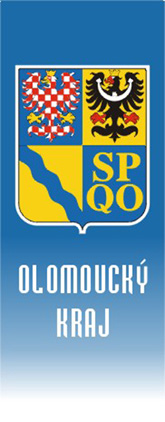 Krajský úřad Olomouckého krajeŘeditelIng. Lubomír BalášJeremenkova 40a779 11 Olomouctel.: +420 585 508 888datová schránka: qiabfmfemail: posta@olkraj.czwww.olkraj.czNaše č. j./sp. zn.Vyřizuje:Telefon:Počet listů:    1                              Počet příloh:    0 Počet listů/svazků příloh:                                Olomouc  14. 1. 2019Krajský úřad Olomouckého krajeŘeditelIng. Lubomír BalášJeremenkova 40a779 11 Olomouctel.: +420 585 508 888datová schránka: qiabfmfemail: posta@olkraj.czwww.olkraj.czNaše č. j./sp. zn.Vyřizuje:Telefon:Počet listů:    1                              Počet příloh:    0 Počet listů/svazků příloh:                                Olomouc  14. 1. 2019Vážený panLudvík Šulda, BBApředseda Kontrolního výboruZastupitelstva OK